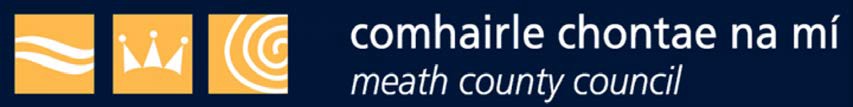 Deontas na gCóras Cóireála Fuíolluisce Tí faoinbPlean Náisiúnta CigireachtaFoirm Éilimh Íocaíochta DWWTS NIP (a) 2024Comhairle Chontae na MíTeach BuvindaBóthar Átha CliathAn UaimhContae na MíC15 Y291046-9097000environment@meathcoco.ie					Leagan (Eanáir 2024)FOIRM ÉILIMH AR ÍOCAÍOCHT DEONTAISOibreacha chun Córas Cóireála Fuíolluisce Tí (DWWTS) a fheabhsú, a dheisiú, a uasghrádú nó a athsholáthar, a bhaineann le cigireacht faoin bPlean Cigireachta Náisiúnta. Léigh na nótaí faisnéise sula gcomhlánóidh tú an fhoirm éilimh.Ní mór gach ceist ar an bhfoirm a fhreagairt agus, i gcás ina sonraítear é, ní mór doiciméid tacaíochta a chur ar fáil.  Ní dhéanfar próiseáil ar fhoirmeacha neamhiomlána nó ar fhoirmeacha nach bhfuil na doiciméid chuí ag gabháil leo.Ní mór NACH bhfuil tús curtha leis an obair roimh chuairt tosaigh an údaráis áitiúil nó a ionadaí.  Má cuireadh tús le hobair roimh an dáta sin, ní chuirfear an t-éileamh san áireamh.Tá an scéim deontais á riar ag údaráis áitiúla.  Ba chóir aon fhiosruithe a sheoladh chuig Oifigeach Idirchaidrimh Uisce Tuaithe an údaráis áitiúil.Is féidir gach foirm atá le húsáid a fháil ón údarás áitiúil, a chuirfidh cúnamh ar fáil chun iad a chomhlánú más gá.Forchoimeádann an t-údarás áitiúil an ceart aon fhiosruithe is gá a dhéanamh chun faisnéis a fhíorú nó chun doiciméid tacaíochta a chuirtear ar fáil le hiarratas ar dheontas a shoiléiriú. Ní dhéanfar iarratas ina bhfuil faisnéis nó doiciméid bhréagach nó mhíthreorach a cheadú le haghaidh deontaisSonraí an IarratasóraSonraí an IarratasóraAinm an iarratasóra (i mBLOCLITREACHA):Seoladh (suíomh na DWWTS):ÉIRCHÓD (riachtanach):             Uimhir theileafóin i rith an lae:Seoladh ríomhphoist:Sonraí an DWWTSSonraí an DWWTSAn dáta a rinneadh an chigireacht:Uimhir thagartha an Fhógra Chomhairligh:Dáta an údaráis áitiúil Fógra Comhlíontachta:Cur síos ginearálta agus costas na n-oibreacha a rinneadh (ní mór admhálacha measta a sholáthar nuair a bheidh na hoibreacha críochnaithe):Cur síos ginearálta agus costas na n-oibreacha a rinneadh (ní mór admhálacha measta a sholáthar nuair a bheidh na hoibreacha críochnaithe):Sonraí an Chonraitheora/na gConraitheoirí (ní mór asphrionta Ríomh-Imréitigh Cánach a sholáthar do gach conraitheoir)Sonraí an Chonraitheora/na gConraitheoirí (ní mór asphrionta Ríomh-Imréitigh Cánach a sholáthar do gach conraitheoir)Conraitheoir 1Conraitheoir 2 (más infheidhme)Ainm an chonraitheora:Ainm an chonraitheora: Seoladh an chonraitheora:ÉIRCHÓD:Seoladh an chonraitheora: ÉIRCHÓD:DearbhúDearbhúDearbhaím go bhfuil an fhaisnéis a chuir mé ar fáil ar an bhfoirm éilimh ar íocaíocht deontais ceart agus tuigim go bhféadfaí an t-éileamh seo a chealú mar thoradh ar aon fhaisnéis bhréagach nó mhíthreorach a sholáthar nó doiciméid tacaíochta neamhbhailíSíniú an éilitheora:Dáta:   Dearbhaím go bhfuil an fhaisnéis a chuir mé ar fáil ar an bhfoirm éilimh ar íocaíocht deontais ceart agus tuigim go bhféadfaí an t-éileamh seo a chealú mar thoradh ar aon fhaisnéis bhréagach nó mhíthreorach a sholáthar nó doiciméid tacaíochta neamhbhailíSíniú an éilitheora:Dáta:   